Gilford Planning Board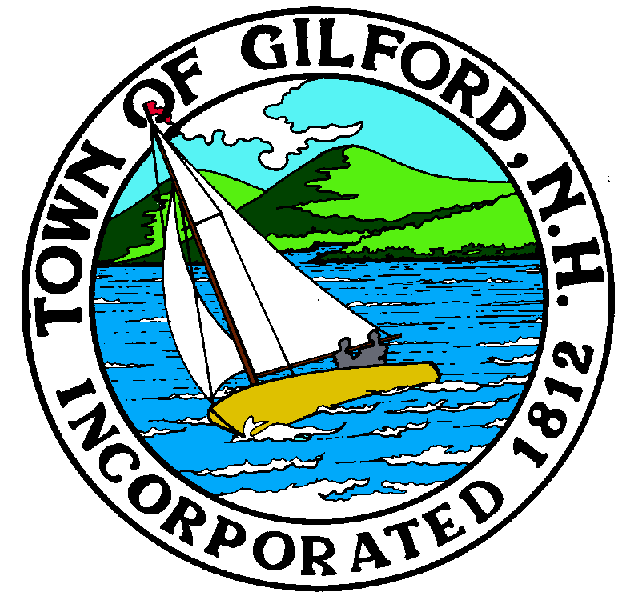 Notice of Public HearingMondayJune 21, 2021Gilford Town Hall Conference Room A47 Cherry Valley RoadGilford, NH  032497:00 P.M.You may join the meeting with a computer, tablet, or smartphone via GoToMeeting at https://global.gotomeeting.com/join/206981941,or dial in using a Phone at:  (571) 317-3112 with Access Code:  206-981-941.The Gilford Planning Board will hold a Public Hearing on Monday, June 21, 2021 at 7:00 p.m. in Conference Room A in the Gilford Town Hall, to consider the applications below.  Once an application is accepted as complete, the public hearing will follow.  Anyone interested is invited to attend.1.	Public Hearings1.1	A to Z Fitness, LLC – Applicant proposes to amend the site plan for the Gilford Hills Tennis and Fitness Club to add two (2) new outdoor U12 sized (210’ x 135’) soccer fields to the site.  The proposal includes a request for a Conditional Use Permit, pursuant to Section 15.5.2 of the Gilford Zoning Ordinance, to allow excavation and/or filling within the 25 foot wetland buffer.  The property is located at 314 Old Lake Shore Road on Tax Map & Lot #224-068.000 in the Resort Commercial (RC) Zone and Aquifer Protection District.  Site Plan and Conditional Use Permit Review.  Application #2021000083.1.2	Laurence & Sharon Roth – Applicants are proposing to amend the site plan for Timber Bay Condo Association to construct a 91 sq. ft. (7’ x 13’) addition to the existing deck on the rear/side of Unit #3.  The property is located at 403 Weirs Road on Tax Map & Lot #216-003.000 in the Single Family Residential (SFR) Zone and Aquifer Protection District.  Amended Site Plan Review.  Application #2021000330.1.3	Ashley Geddes – Applicant proposes to excavate and/or fill slopes over 15% which, pursuant to Section 6.22.2 of the Gilford Zoning Ordinance, requires approval of a conditional use permit, to allow construction of a single family home.  The property is located at 32 Barefoote Place on Tax Map & Lot #252-127.000 in the Single Family Residential (SFR) Zone.  Conditional Use Permit Review.  Application #2021000331.1.4	Heidi Englert – Applicant is proposing to expand the existing fenced daycare playground by adding an 800 sq. ft. area (23’ x 35’) to the playground on property located at 401 Gilford Avenue on Tax Map & Lot #210-014.200 in the Professional Commercial (PC) Zone and the Aquifer Protection District.  Amended Site Plan Review.  Application #2021000332.1.5	Frank Yerkes, LLC – Applicant is proposing a lot line adjustment to transfer 0.33 acres (14,242 sq. ft.) from the lot at 1 Natalies Way on Tax Map & Lot #217-031.000, to the lot at 2 Natalies Way on Tax Map & Lot #217-030.000, in the Single Family Residential (SFR) Zone.  Boundary Line Adjustment Plan Review.  Application #2021000333.2.	Action on Above3.	Other Business 4.	Minutes5.	AdjournmentIf you have questions or wish to obtain further information, please contact the Town of Gilford Department of Planning and Land Use at (603) 527-4727 or stop by the DPLU office at the Gilford Town Hall, 47 Cherry Valley Road, Gilford, New Hampshire 03249. 